ПОЛОЖЕНИЕо Всероссийском конкурсе рисунка ко «Дню детей и родительского счастья»ОБЩИЕ ПОЛОЖЕНИЯНастоящее Положение определяет порядок организации и условия проведения Всероссийского конкурса рисунка ко «Дню детей и родительского счастья», приуроченного ко дню общей памяти святых супругов Дмитрия Донского и Евфросинии (Евдокии) Московской — 1 июня, установленному решением Священного Синода Русской Православной Церкви в 2015 году, по инициативе Фонда Андрея Первозванного.Организаторами Конкурса являются:Международный общественный фонд содействия духовно-нравственному возрождению современного общества «Фонд апостола Андрея Первозванного» (Далее Фонд Андрея Первозванного); Федеральное агентство связи (далее — Россвязь);Акционерное общество «Марка» (далее — АО «Марка»).По результатам Конкурса Жюри в соответствии с настоящим Положением определяет победителей Конкурса. На основе рисунка Победителя Конкурса будет выпущен государственный знак почтовой оплаты — маркированный конверт.ЦЕЛИ И ЗАДАЧИ КОНКУРСАОсновная цель Конкурса — разработка государственных знаков почтовой оплаты, посвященных «Дню детей и родительского счастья», приуроченного к чествованию 1 июня памяти Дмитрия Донского и Евфросинии (Евдокии) Московской.Задачи Конкурса:2.2.1. популяризация празднования «Дня детей и родительского счастья» в Российской Федерации;2.2.2. создание насыщенного информационного фона вокруг праздника;2.2.3. формирование социально-привлекательного образа традиционной многодетной семьи;2.2.4. популяризация традиционных семейных ценностей у детей и современной молодежи;2.2.5. стимулирование творческой инициативы у детей и молодых людей;2.2.6. развитие творческих способностей учащихся;2.2.7. выявление талантливой молодежи, их поддержка и поощрение.ОПРЕДЕЛЕНИЯ И ТЕРМИНЫ КОНКУРСАКонкурс — программа мероприятий, в ходе реализации которых будут достигнуты цели и задачи Конкурса. Конкурс является открытым и проводится под руководством Организаторов Конкурса. В целях определения победителя Конкурса Организаторами Конкурса формируются Рабочая группа и Жюри.Праздник — «День детей и родительского счастья», приуроченный ко дню общей памяти святых супругов Дмитрия Донского и Евфросинии (Евдокии) Московской – 1 июня – установленному решением Священного Синода Русской Православной Церкви в 2015 году, по инициативе Фонда Андрея Первозванного.Государственные знаки почтовой оплаты — маркированный конверт.Маркированный конверт – вид открытого почтового отправления, выполненного на стандартном прямоугольном бланке из плотной бумаги с иллюстрацией и типографским изображением напечатанной на нем стандартной почтовой марки.Участники Конкурса — все авторы и правообладатели, приславшие свои работы (выполненные индивидуально или в творческом коллективе) согласно условиям настоящего Положения и выполнившие условия настоящего Положения. К участию в Конкурсе допускаются граждане Российской Федерации в возрасте от 7 лет, за участников конкурса в возрасте от 6 до 18 лет документы подписывает их законный представитель. К участию в Конкурсе не допускаются члены Рабочей группы и Жюри.СРОКИ ПРОВЕДЕНИЯ КОНКУРСА4.1. Конкурс проводится с 5 марта 2019 года по 25 апреля 2019 года в три этапа:1 этап — заявочный, проводится в период с 5 марта 2019 года по 15 апреля 2019 года. Заявочный этап включает: размещение информации о Конкурсе на официальном сайте Фонда апостола Андрея Первозванного www.fap.ru , АО «Марка» www.rusmarka.ru и прием рисунков для государственных знаков почтовой оплаты. Заявки на участие в электронном виде принимаются по адресам электронной почты card-2019@fap.ru и office@marka-art.ru. 2 этап — отборочный, проводится в период с 15 апреля по 25 апреля 2019 года. Рабочая группа рассматривает работы, соответствующие требованиям к представляемым на Конкурс работам, которые поступили в ходе Конкурса, и определяет 15 финалистов, для дальнейшего рассмотрения Жюри Конкурса. Жюри рассматривает отобранные Рабочей группой работы и определяет трёх Победителей Конкурса, по одному в каждой из трех возрастных групп (см. п. 5.1.).  Победителями становятся авторы рисунков, соответствующих жанру почтовой миниатюры, наиболее полно раскрывающих тему Конкурса и имеющих высокий художественный уровень. Победители определяются большинством голосов членов Жюри.4.1.2 3 этап — заключительный, предусматривает награждение и заключение с победителями Конкурса договоров об отчуждении исключительных прав на рисунки для государственных знаков почтовой оплаты по форме, указанной в Приложении № 3 к настоящему Положению. Итоги Конкурса размещаются на сайтах Фонда апостола Андрея Первозванного www.fap.ru и АО «Марка» www.rusmarka.ru  25 апреля 2019 года. УСЛОВИЯ УЧАСТИЯ В КОНКУРСЕВ конкурсе могут принимать участие на добровольной основе учащиеся Общеобразовательных учреждений, художественных школ, воспитанники семейно-ориентированных общественных организаций и воскресных школ. Конкурс проводится по трем возрастным категориям:- 6 – 9 лет,- 9 – 14 лет,- 14 – 18 лет.Для участия в Конкурсе необходимо в период заявочного этапа Конкурса направить на электронные почты Организаторов Конкурса card-2019@fap.ru и office@marka-art.ru следующие документы: рисунок для государственных знаков почтовой оплаты в электронном или бумажном виде (далее – работа); заявку на участие, включающую контактную информацию об Участнике Конкурса (Приложение №1 к настоящему Положению); согласие на обработку персональных данных (Приложение №2 к настоящему Положению). Все присланные на Конкурс материалы не рецензируются и не возвращаются.В период проведения Конкурса Участник Конкурса разрешает безвозмездное использование своих работ с передачей Организаторам Конкурса следующих прав:право на обнародование работ, т.е. на сообщение произведения в какой-либо форме или каким-либо способом неопределенному кругу лиц;право на воспроизведение работ; право на распространение работ; право на публичный показ работ; право на переработку работ;право на доведение работ до всеобщего сведения;право на использование работ без указания имени автора (право на анонимное использование);право на внесение в работы изменений, сокращений и дополнений, снабжение произведений при их использовании иллюстрациями, предисловием, комментариями или какими бы то ни было пояснениями.5.4. Участник Конкурса подтверждает, что он является единственным правообладателем исключительных прав на работы; что при создании и использовании работы им не были нарушены права третьих лиц.5.5. Участник Конкурса гарантирует, что исключительное право на все объекты интеллектуальной собственности, входящие в состав работы, принадлежит Участнику конкурса на законных основаниях.Участники Конкурса дают согласие на интервью об участии в Конкурсе, в том числе по радио и телевидению (включая запись прямого эфира), а равно в иных средствах массовой информации, на фото и видеосъемку при проведении Конкурса.Направляя рисунок для государственных знаков почтовой оплаты на Конкурс, Участники предоставляют Организаторам Конкурса право на использование персональных данных и материалов, предоставленных Участником Конкурса согласно Приложению №2 к настоящему Положению без получения специального согласия на каждый случай использования и без выплаты какого-либо денежного вознаграждения.Факт участия в Конкурсе предусматривает, что его Участники согласны, что их имена, фамилии, иные персональные данные, их фотографии, интервью и другие материалы могут быть использованы Организаторами Конкурса в рекламных и информационных целях, в том числе на телевидении, радио, в прессе, интернете и других СМИ и для изготовления графических материалов без выплаты им какой-либо денежной компенсации. Все исключительные права на такие интервью и фотографии будут принадлежать Организаторам Конкурса.ТРЕБОВАНИЯ К РАБОТАМРабота должна соответствовать теме Конкурса «День детей и родительского счастья».Работа должна быть авторской и выполнена специально для данного Конкурса. В конкурсных работах не допускаются ссылки на сторонние ресурсы.Для участия в Конкурсе принимаются работы, выполненные на бумажном или на электронном носителе.  Работы, представляемые в бумажном виде, должны быть выполнены на плотной белой бумаге (ватман) формата А4 (295×210 мм) или формата А3 (420×297 мм). В работах, представляемых в электронном виде, цветные растровые элементы изображения должны быть в цветовой модели CMYK. Рисунки могут быть выполнены в любом графическом редакторе, но сохранены в формате tiff (программа Adobe Photoshop) или ai (программа Adobe Illustrator). Каждый элемент должен быть выполнен на отдельном слое. Не допускается склеивание слоёв изображения. Допустимо только наложение слоёв изображения. Если изображение содержит текст, то он должен быть переведён в «кривые». В этом случае текст будет нередактируемым, т.е. таким, каким его задумал автор. Если текст не переведён в «кривые», то вместе с файлом оригинала должны быть предоставлены файлы шрифтов, используемых в оригинале, для возможности последующего редактирования. Изображения должны иметь разрешение не менее 600 dpi.На Конкурс не принимаются работы:содержащие политическую и прочую пропаганду, ложную информацию, призывы к национальной розни, клевету и личные нападки;содержащие ненормативную лексику;нарушающие авторское право;рекламные или любые другие работы, созданные в интересах компаний-игроков рынка специально для их рекламных носителей, независимо от их содержательной и художественной ценности.Работы должны соответствовать необходимым требованиям действующего законодательства Российской Федерации, В частности, работы не должны включать в себя следующие элементы:вошедшие во всеобщее употребление для обозначения товаров определенного вида;являющиеся общепринятыми символами и терминами;характеризующие товары, в том числе указывающие на их вид, качество, количество, свойство, назначение, ценность, а также на время, место и способ их производства или сбыта;представляющие собой форму товаров, которые определяются исключительно или главным образом свойством либо назначением товаров.Не допускается использование в работах элементов, представляющих собой:государственные гербы, флаги и другие государственные символы и знаки;сокращенные или полные наименования международных и межправительственных организаций, их гербы, флаги, другие символы и знаки;официальные контрольные, гарантийные или пробирные клейма, печати, награды и другие знаки отличия.Не допускается использование в работах обозначений, представляющих собой или содержащих элементы:являющиеся ложными или способными ввести в заблуждение;противоречащие общественным интересам, принципам гуманности и морали.Не допускается использование в работах обозначений, тождественных или сходных до степени смешения с официальными наименованиями и изображениями особо ценных объектов культурного наследия народов Российской Федерации либо объектов всемирного культурного или природного наследия, а также с изображениями культурных ценностей, хранящихся в коллекциях, собраниях и фондах.Работы не должны быть тождественны или сходны до степени смешения с товарными знаками других лиц, зарегистрированными или заявленными на регистрацию в отношении однородных товаров и имеющими более ранний приоритет.Работы не должны быть тождественны:названию известного в Российской Федерации произведения науки, литературы или искусства, персонажу или цитате из такого произведения, произведению искусства или его фрагменту;имени, псевдониму или производному от них обозначению, портрету или факсимиле известного в Российской Федерации;промышленному образцу, знаку соответствия, права на которые возникли ранее даты приоритета регистрируемого товарного знака.Организаторы Конкурса оставляют за собой право не рассматривать работы, которые не соответствуют требованиям Конкурса, не вступать в переписку и не объяснять причин отказа.ПОРЯДОК ПОДВЕДЕНИЯ ИТОГОВ КОНКУРСАРабочая группа рассматривает работы, поступившие в ходе Конкурса, и осуществляет отбор работ, соответствующих требованиям к представляемым на Конкурс работам, согласно разделу 6 настоящего Положения, для рассмотрения Жюри Конкурса. В состав Рабочей группы Конкурса входят сотрудники Фонда апостола Андрея Первозванного, сотрудники АО «Марка». Рабочая группа не рассматривает заявки, поступившие позднее 15 апреля 2019 года. Рабочая группа определяет 15 работ финалистов. Работы оцениваются по следующим критериям:- соответствие заявленной форме выпуска;- соответствие заявленной тематике;- высокий художественный уровень исполнения;- оригинальность идеи.Решение Рабочей группы принимается путём консенсуса и оформляется протоколом. Рабочая группа присваивает каждой отобранной работе, прошедшей в финал, порядковый номер от 1 до 15. Отобранные работы и протокол заседания Рабочей группы передаются для рассмотрения в Жюри Конкурса. Фамилия, имя, отчество и иные данные каждого из финалистов Конкурса передаются в Жюри в запечатанных конвертах с указанием индивидуального номера участника финала.Рабочая группа обеспечивает распространение информационных материалов о Конкурсе через средства массовой информации, включая Интернет.Финалистов Конкурса определяет Жюри. Состав Жюри объявляется 5 марта 2019  года.В состав Жюри Конкурса входят государственные и общественные деятели, руководство Фонда апостола Андрея Первозванного, руководство Федерального агентства связи и АО «Марка», члены общественных организаций.Жюри рассматривает отобранные Рабочей группой работы и определяет трёх победителей, по одному в каждой из трех возрастных групп. Победителями становятся авторы рисунков, соответствующих жанрам почтовой миниатюры, наиболее полно раскрывающих тему Конкурса и имеющих высокий художественный уровень. На основе рисунка одного из Победителей выпускается маркированный конверт. Победители определяются большинством голосов членов Жюри. Решение Жюри оформляется протоколом. Решение Жюри окончательно и пересмотру не подлежит. Итоги Конкурса размещаются на сайтах Фонда апостола Андрея Первозванного www.fap.ru), АО «Марка» (www.rusmarka.ru).НАГРАЖДЕНИЕ ПОБЕДИТЕЛЯ КОНКУРСАРисунки для государственных знаков почтовой оплаты победителей Конкурса подлежат размещению на официальном сайте Фонда апостола Андрея Первозванного www.fap.ru, АО «Марка» (www.rusmarka.ru), при этом могут быть доработаны профессиональными дизайнерами.Передача прав Победителей Конкурса, предусмотренных п. 8.2. настоящего Положения, по итогам Конкурса другому лицу не допускаются. Выплата денежного эквивалента взамен предоставленных Победителям Конкурса прав по итогам не производится. Организаторы оставляют за собой право на поощрение финалистов и победителей Конкурса дополнительными призами. ПРАВА И ОБЯЗАННОСТИ УЧАСТНИКАУчастник Конкурса имеет право:ознакомиться с настоящим Положением о Конкурсе на официальном сайте Фонда апостола Андрея Первозванного www.fap.ru;принимать участие в Конкурсе в порядке, определенном настоящим Положением;получать информацию об изменениях в Положении;получать от Организаторов Конкурса необходимую информацию о порядке организации и проведения Конкурса.Участник обязуется:соблюдать условия настоящего Положения, опубликованного на официальном сайте Фонда апостола Андрея Первозванного www.fap.ru;в случае признания победителем заключить договор на предоставление исключительной лицензии на рисунок для государственных знаков почтовой оплаты в редакции, указанной к настоящему Положению. В случае отказа победителей от заключения договора по форме результаты Конкурса аннулируются, и победители лишаются прав, предоставленных им по итогам конкурса. В этом случае по усмотрению Организаторов и решению Жюри победителем будет признан Участник Конкурса, набравший наибольшее количество голосов, среди оставшихся участников Конкурса.в случае если нарушение Участником Конкурса обязанностей, предусмотренных настоящим Положением, вызвало возникновение у Организаторов Конкурса убытков, Участник Конкурса обязан возместить такие убытки в полном объеме.ПРАВА И ОБЯЗАННОСТИ ОРГАНИЗАТОРОВ КОНКУРСАОрганизаторы Конкурса:осуществляют проверку правильности оформления Заявок и иной информации, отправленных для участия в Конкурсе, на предмет соответствия заявленным настоящим Положением требованиям;вправе требовать от Участников соблюдения настоящего Положения, а также требовать не совершения действий, которые могут создавать ситуации, причиняющие вред Участникам Конкурса, Организаторам Конкурса или третьим лицам;отказать в участии в Конкурсе заявителю, не полностью или неразборчиво заполнившему заявку, приславшему свою заявку позже указанного времени, либо не предоставившему (предоставившему не в полном объеме) Организаторам Конкурса документы, указанные в разделе 5 настоящего Положения;отказать в участии в Конкурсе, если рисунок для государственных знаков почтовой оплаты не соответствует требованиям настоящего Положения, а также в случае незаконного использования или подозрения на незаконное использование Участником Конкурса объектов авторских и смежных прав и иных прав третьих лиц. Организаторы конкурса на свое усмотрение принимают решение о соответствии работы настоящему Положению;вносить изменения в настоящее Положение в течение заявочного этапа Конкурса;в любое время до определения победителя прекратить проведение Конкурса, разместив информационное сообщение об этом на официальном сайте Фонда апостола Андрея Первозванного www.fap.ru, АО «Марка» (www.rusmarka.ru).Обязанности Организаторов Конкурса:провести Конкурс в порядке и на условиях, определенных настоящим Положением;обеспечить конфиденциальность персональных данных, полученных Организаторами Конкурса от Участников для целей проведения Конкурса и безопасность при их обработке в рамках исполнения своих обязательств, предусмотренных настоящим Положением, в соответствии с требованиями Федерального закона РФ от 27 июля 2006 года «О персональных данных» № 152-ФЗ;обеспечить предоставление прав победителям Конкурса, предусмотренные п. 8 настоящего Положения.Организаторы Конкурса не несут ответственности за:содержание работ и их соответствие требованиям законодательства, за нарушения Участниками - авторами работ интеллектуальных и иных прав третьих лиц;неполучение/несвоевременное получение информации, сведений/документов по вине самих Участников Конкурса, или по вине организаций связи, или по иным, не зависящим от Организаторов причинам; неисполнение (несвоевременное исполнение) Участниками Конкурса обязанностей, предусмотренных настоящим Положением;правильность, точность и достоверность персональных данных, контактной и иной информации, которую Участники Конкурса указали в Заявках, а равно за невозможность в связи с этим связаться с Участниками Конкурса по указанным ими в анкете контактным телефонам, адресам электронной почты по причинам, не зависящим от Организаторов Конкурса, а также по причинам, но, не ограничиваясь этим, связанным с качеством работы операторов связи;за переносы сроков и сбои в проведении Конкурса, а также другие изменения в проведении Конкурса.ФОРС-МАЖОРОрганизаторы Конкурса не несут ответственности за неисполнение любых обязательств по данному Положению, вызванные обстоятельствами форс-мажора.К обстоятельствам форс-мажора относятся: война, землетрясение, наводнение, ураган, пожар или подобные явления, а также законы, распоряжения и иные нормативные документы компетентных государственных органов, принятые после опубликования настоящего Положения и препятствующие его исполнению.ЗАКЛЮЧИТЕЛЬНЫЕ ПОЛОЖЕНИЯНастоящее Положение вступает в силу со дня его утверждения.Организаторы Конкурса не несут никаких обязательств финансового, денежного характера перед Участниками Конкурса. Указанный Конкурс носит социальную направленность и не имеет какой-либо коммерческой составляющей.Приложение №1 к Положению о Всероссийском конкурсе рисунка ко «Дню детей и родительского счастья» Заявка для участия во всероссийском Конкурсе рисунка для государственных знаков почтовой оплаты, посвященных «Дню детей и родительского счастья» С Положением о Всероссийском конкурсе рисунка ко «Дню детей и родительского счастья» ознакомлен и согласен._________________________________________________/__________________/(Ф.И.О.)	            подпись законного представителяПриложение №2к Положению о Всероссийском конкурсе рисунка ко «Дню детей и родительского счастья»  Согласие на обработку персональных данныхЯ, нижеподписавшийся (-аяся) _____________________________________________, законный представитель (ФИО ребенка)                                                              , зарегистрированный (ая) по адресу______________________________________________,паспорт _________серия_____№___________выдан________________________________       «      »______________г.,  в соответствии с требованиями статьи 9 федерального закона от 27.07.06г. «О персональных данных» № 152-ФЗ, подтверждаю свое согласие Фонду апостола Андрея Первозванного (далее — Фонд), расположенного по адресу: г. Москва, ул. Покровка. д.42, стр.5, на обработку моих персональных данных, указанных в Заявке на участие во всероссийском конкурсе рисунка для государственных знаков почтовой оплаты ко «Дню детей и родительского счастья».Обработка (сбор, систематизация, накопление, хранение, уточнение, использование, передача, уничтожение) моих персональных данных осуществляется в рамках всероссийского конкурса рисунка для государственных знаков почтовой оплаты, посвященных «Дню детей и родительского счастья».Я предоставляю Фонду право передавать мои персональные данные должностным лицам Фонда, партнерам и контрагентам Фонда в рамках реализации вышеуказанных целей.Я обязуюсь не представляться чужим именем или от чужого имени (частного лица или организации), не указывать заведомо недостоверную информацию и информацию, идентифицирующую третьих лиц или относящуюся к третьим лицам.Предоставляю Фонду право осуществлять все действия (операции) с моими персональными данными, включая сбор, систематизацию, накопление, хранение, обновление, изменение, использование, обезличивание, блокирование, уничтожение. Фонд вправе обрабатывать мои персональные данные посредством внесения их в электронную базу данных, включения в списки (реестры) и отчетные формы, предусмотренные документами, регламентирующими деятельность Фонда.Настоящее согласие действует в течение 5 (пяти) лет с даты его предоставления.Я оставляю за собой право отозвать свое согласие посредством составления соответствующего письменного документа, который может быть направлен мной в адрес Фонда по почте заказным письмом с уведомлением о вручении, либо вручен лично под расписку уполномоченному представителю Фонда.Обработка персональных данных прекращается в течение трех дней с момента получения Фонда письменного заявления (отзыва) и/или в случае достижения цели обработки и уничтожается в срок и на условиях, установленных законом, если не предусмотрено иное. 	/ 	(подпись)(И.О.Фамилия законного представителя)Дата:  «___»___________________ 20___г.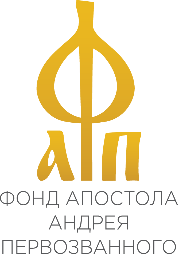 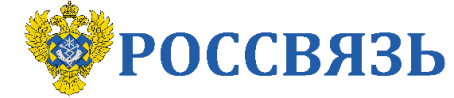 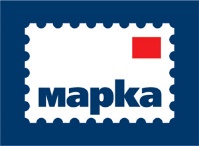 Название и описание работыФИО автора работыЧисло, месяц и год рожденияМесто жительстваМесто учебы Контактный телефонЭлектронный адрес